CISD T-TESS TECH MATRIX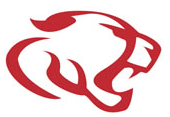 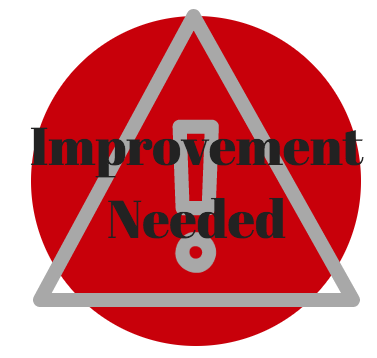 The Teacher begins to incorporate technology into lessons in a basic form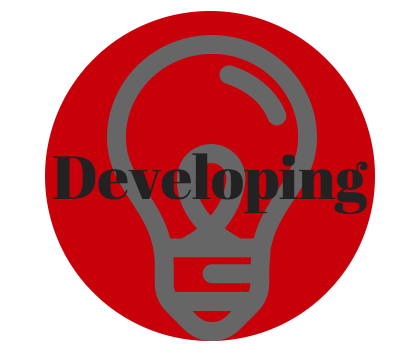 The teacher instructs students on how to use tech. Students are consumers of technology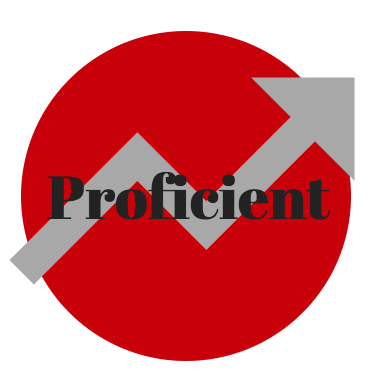 The teacher directs students to various technology resources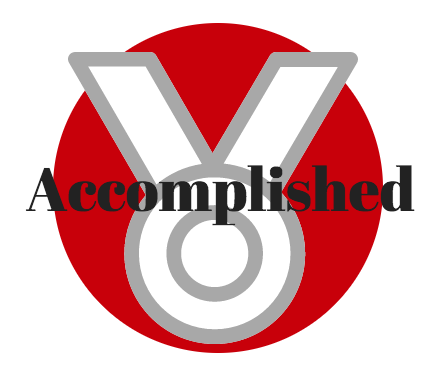 The teacher provides learning opportunities giving students choices in technology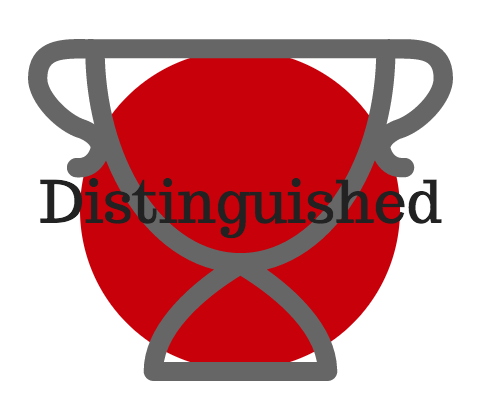 The teacher provides learning opportunities that would not be possible without techDomain1PlanningTech resources are added as afterthought; not included in planningLimited tech resources are used in planningTechnology resources are aligned to fit instructionTech is integral part of planning; a variety of resources are consideredPlans take learning to a level impossible without technologyDomain2InstructionTeacherCentered/No choices. Step-by-step instructions are givenTeacher Centered/Little to no choice/Consumers of technologyStudent Centered/Have some choice. Some assignments are delivered electronicallyStudent Centered/Producers with  choice. Electronic delivery of assignmentsStudent Centered/Producers/clear choiceElectronic delivery and grading of assignmentsDomain3Learning EnvironmentLittle evidence that technology is provided by districtOrganization and usage of technology are sparse. Some tech resources are visibleStudents are engaged in relevant collaborative learning groups.Tech resources are visible in the classroom and students are actively engaged with little teacher directionStudents are delivering and producing content Domain4Professional Practices &ResponsibilitiesNo set goals or knowledge of the district initiativesLacking a clear set of goals or drive to grow with the vision of CISDGoals are set and teacher participates in PD. Teacher communicates the vision of CISDTeacher exceeds set goals and effectively communicates the vision of CISDTeacher is a known expert in technology and provides peers with PD opportunities